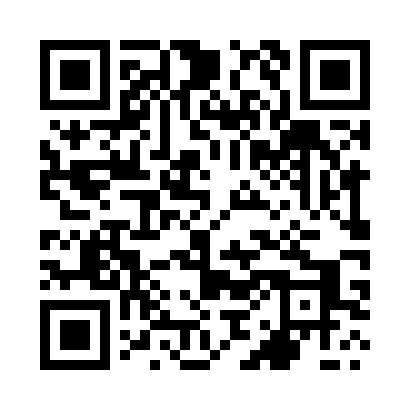 Prayer times for Sudol, PolandMon 1 Apr 2024 - Tue 30 Apr 2024High Latitude Method: Angle Based RulePrayer Calculation Method: Muslim World LeagueAsar Calculation Method: HanafiPrayer times provided by https://www.salahtimes.comDateDayFajrSunriseDhuhrAsrMaghribIsha1Mon4:326:331:025:297:339:262Tue4:296:301:025:307:359:283Wed4:276:281:025:327:369:304Thu4:246:261:015:337:389:335Fri4:216:231:015:347:409:356Sat4:186:211:015:357:429:377Sun4:156:191:015:377:439:408Mon4:126:171:005:387:459:429Tue4:096:141:005:397:479:4510Wed4:066:121:005:407:489:4711Thu4:026:101:005:417:509:4912Fri3:596:0812:595:437:529:5213Sat3:566:0512:595:447:549:5414Sun3:536:0312:595:457:559:5715Mon3:506:0112:595:467:5710:0016Tue3:475:5912:585:477:5910:0217Wed3:435:5712:585:488:0010:0518Thu3:405:5512:585:498:0210:0819Fri3:375:5212:585:518:0410:1020Sat3:345:5012:575:528:0510:1321Sun3:305:4812:575:538:0710:1622Mon3:275:4612:575:548:0910:1923Tue3:245:4412:575:558:1110:2224Wed3:205:4212:575:568:1210:2425Thu3:175:4012:565:578:1410:2726Fri3:135:3812:565:588:1610:3027Sat3:095:3612:565:598:1710:3328Sun3:065:3412:566:008:1910:3629Mon3:025:3212:566:018:2110:4030Tue2:595:3012:566:028:2210:43